International Journal of Marketing Semiotics & Discourse Studies Vol.VII (2019) 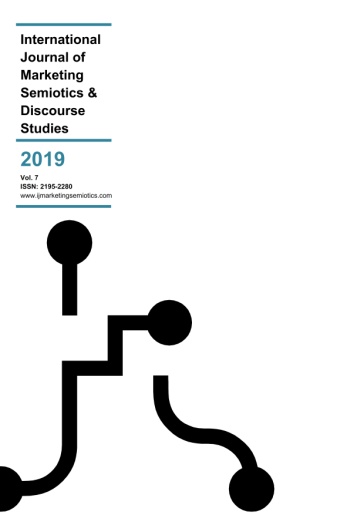 Online first: 13 April 2019Antonio Laurino (2019). Amongst branding, design and architecture: a semiotic analysis of ING DIRECT’s bank shops. International Journal of Marketing Semiotics & Discourse Studies Vol. VII, pp.1-20.https://ijmarketingsemiotics.com/journal-contents-2/Submissions for Vol. VII are accepted from now and until the end of 2019 and will be published immediately upon acceptance based on our new all-year-round publishing policy.The International Journal of Marketing Semiotics & Discourse Studies welcomes both conceptual and applied academic research, but also provides a forum where marketing semiotics agencies may publicize case studies of projects they have undertaken for clients.Acceptable contents and content formats include the following: Academic conceptual and empirical research papers (see Submission Guidelines @ https://ijmarketingsemiotics.com/submission-guidelines-2/)Practitioners’ (agencies’) case-studiesAcademic presentations (either as part of taught curricula or as delivered in academic conferences)Full books or individual chapters (either printed or in print)Book reviews If you wish to contribute to the International Journal of Marketing Semiotics & Discourse Studies, please send your manuscript to: Dr. George Rossolatos, email: georgerossolatos123@gmail.com 